СПРАВКАо состоянии работы с информационными ресурсамив общеобразовательных организациях муниципального образованиягород Краснодар (III квартал 2017 г.)Потребление трафика Интернет-ресурсов общеобразовательными организациями муниципального образования город Краснодар (III квартал 2017 г.) 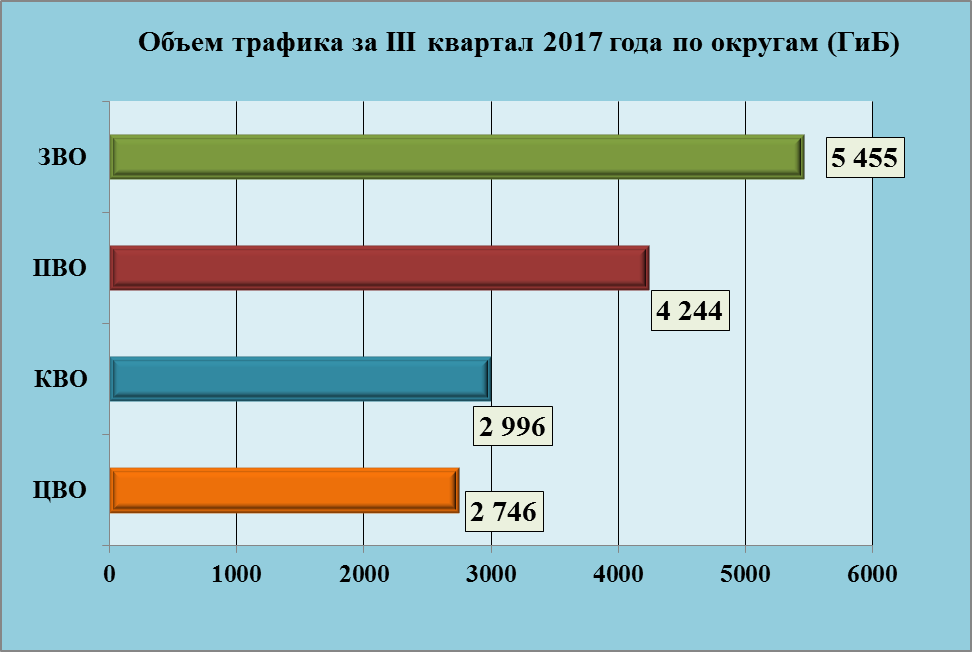 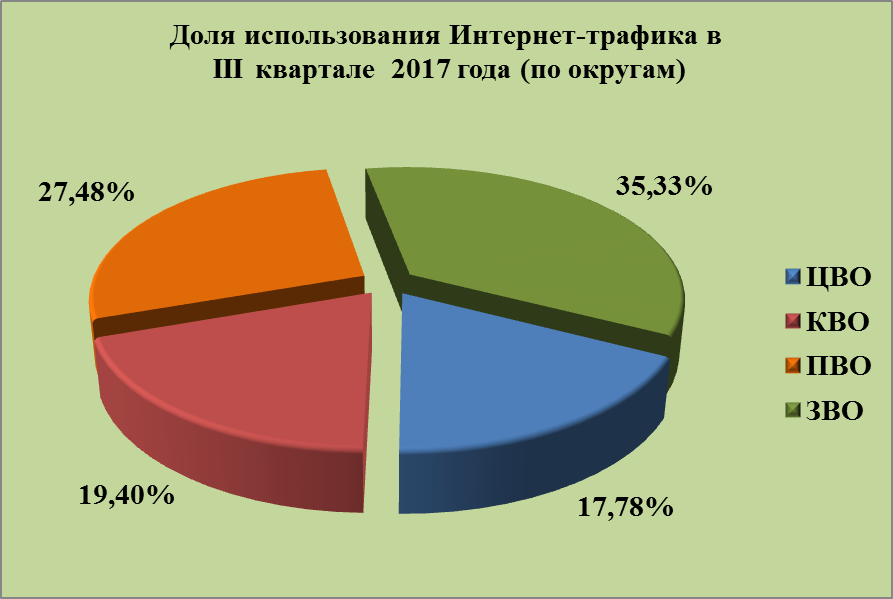 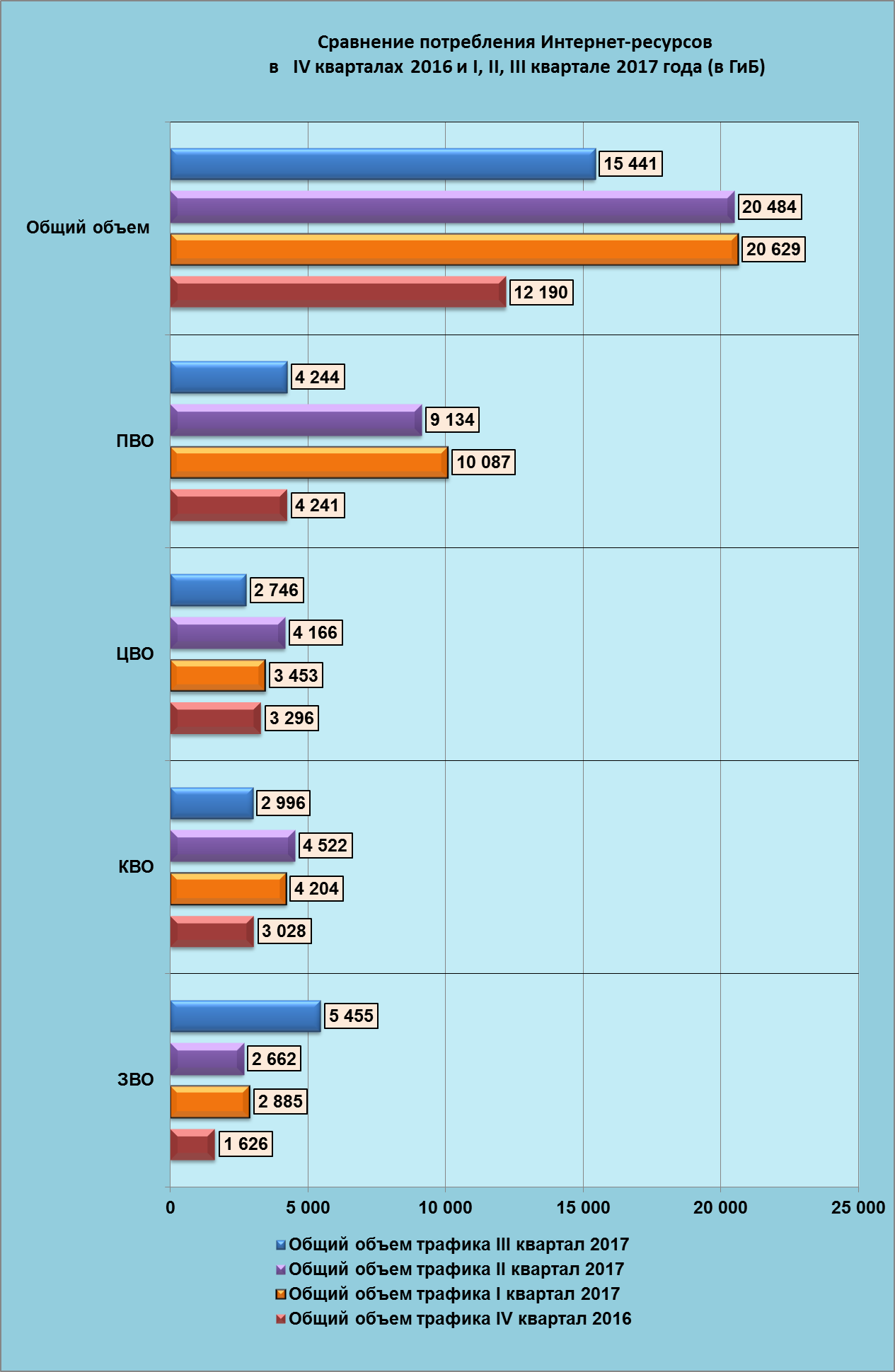 Рейтинг использования трафика Интернет - ресурсов ОО города  Краснодара (III квартал 2017 года)Рейтинг использования трафика Интернет - ресурсов общеобразовательных организаций ЗВО муниципального образования  город  Краснодар (III квартал 2017 года)Рейтинг использования трафика Интернет - ресурсов общеобразовательных организаций КВО муниципального образования  город  Краснодар (III квартал 2017 года)Рейтинг использования трафика Интернет - ресурсов общеобразовательных организаций ПВО муниципального образования  город  Краснодар (III квартал 2017 года)Рейтинг использования трафика Интернет – ресурсов общеобразовательных организаций ЦВО муниципального образования  город  Краснодар (III квартал 2017 года)Директор  МКУ КМЦИКТ «Старт» 	В.А. ДьяченкоВ.В. Миклашевская 25-99-888Трафик за III квартал 2017 годаТрафик за III квартал 2017 годаТрафик за III квартал 2017 годаТрафик за III квартал 2017 годаТрафик за III квартал 2017 годаТрафик за III квартал 2017 года№
п/пНазвание школыВсего за
июль
 (ГиБ)Всего за
август
 (ГиБ)Всего за 
сентябрь
 (ГиБ)Всего за 
III квартал 2017 года (ГиБ)1МБОУ СОШ № 31 8,04935,922 488,323 432,282МАОУ лицей № 4896,68107,78310,99515,453МБОУ ООШ № 81 82,13144,62168,12394,874МБОУ гимназия № 18 121,62102,80151,78376,205МБОУ СОШ № 65 41,9063,69259,48365,076МБОУ лицей № 90 67,8194,33183,24345,387МОУ гимназия № 87 161,5273,2498,07332,838МБОУ СОШ № 1 134,7144,22144,63323,569МАОУ гимназия № 36 37,5264,20221,36323,0810МБОУ гимназия № 69 37,6051,41221,71310,7211МБОУ СОШ № 4539,8063,48189,45292,7312МБОУ СОШ № 63 34,5861,56189,12285,2613МБОУ СОШ № 19 90,8557,01136,85284,7114МБОУ лицей № 4 4,0879,53200,07283,6815МБОУ гимназия № 23 15,7141,01198,38255,1016МБОУ СОШ № 35 82,6867,5599,46249,6917МБОУ СОШ № 53 12,9376,41147,32236,6618МБОУ СОШ № 83 42,3040,38141,04223,7219МБОУ гимназия № 92 33,2944,68130,58208,5520МБОУ СОШ № 38 42,2365,9993,82202,0421МБОУ СОШ № 42 20,0453,52127,23200,7922МБОУ СОШ № 11 26,4034,29135,78196,4723МБОУ СОШ № 100 29,1934,87132,29196,3524МБОУ СОШ № 37 32,3355,52105,33193,1825МБОУ СОШ № 10 24,1824,35139,83188,3626МБОУ СОШ № 61 41,1842,41104,32187,9127МБОУ СОШ № 47 39,6957,6988,87186,2528МБОУ СОШ № 32 40,2228,44108,96177,6229МБОУ СОШ № 50 40,1654,2281,14175,5230МБОУ гимназия № 88 29,0139,90105,54174,4531МБОУ СОШ № 98 14,9954,7688,73158,4832МАОУ лицей № 64 9,4038,2798,71146,3833МБОУ СОШ № 737,4434,11103,90145,4534МБОУ СОШ № 8919,3235,8287,58142,7235МБОУ СОШ № 49 10,1698,1429,92138,2236МАОУ СОШ № 62 2,1435,9889,73127,8537МБОУ СОШ № 70 10,0441,0173,95125,0038МБОУ гимназия № 3 13,8038,6769,47121,9439МАОУ СОШ № 66  0,0027,5193,35120,8640МБОУ СОШ № 7814,3019,1485,41118,8541МБОУ СОШ № 85 22,6712,1178,81113,5942МБОУ гимназия № 72 27,2815,2967,06109,6343МБОУ СОШ № 2 7,248,4988,86104,5944МБОУ СОШ № 76  13,5221,8368,68104,0345МАОУ СОШ № 71 20,1623,8857,69101,7346МБОУ ООШ № 711,4726,0963,48101,0447МБОУ СОШ № 68 2,8111,3480,6694,8148МБОУ СОШ № 41 16,4928,5548,3193,3549МБОУ гимназия № 54 7,7817,1668,1293,0650МБОУ СОШ № 34 4,9438,4948,1491,5751МБОУ СОШ № 29 21,4429,3540,7391,5252МБОУ СОШ № 16 8,1118,6363,7990,5353МБОУ СОШ № 6 6,1522,7660,0288,9354МБОУ СОШ № 52 4,4718,7164,0287,2055МБОУ гимназия № 44 6,5515,9663,8986,4056МАОУ СОШ № 84 23,5113,5847,6284,7157МБОУ СОШ № 60 23,788,4349,8582,0658МБОУ СОШ № 95 9,8413,8957,6481,3759МБОУ О(С)ОШ № 322,6229,8925,3877,8960МБОУ СОШ № 51 46,657,9021,2475,7961МБОУ гимназия № 33 1,6118,6155,1975,4162МБОУ СОШ № 86 16,5713,4840,2770,3263МБОУ СОШ № 5 3,2321,0843,7868,0964МБОУ гимназия № 82 60,670,812,7864,2665МБОУ СОШ № 77 8,5714,7239,7062,9966МАОУ СОШ № 93 7,5110,1141,0258,6467МАОУ СОШ № 10118,2414,4125,8058,4568МБОУ СОШ № 46 14,6425,6715,3355,6469МБОУ СОШ № 67 3,1710,6339,8553,6570МАОУ СОШ № 17 8,017,1733,6748,8571МБОУ СОШ № 80 15,327,8216,3739,5172МАОУ СОШ № 96 2,854,8831,2038,9373МБОУ СОШ № 39 6,6011,7320,2038,5374МБОУ СОШ № 55 2,038,0123,9734,0175МБОУ СОШ № 20 4,718,8720,3233,9076МБОУ СОШ № 58 2,019,0521,8132,8777МАОУ гимназия № 25 5,494,4122,2432,1478МБОУ СОШ № 8 2,753,5724,2930,6179МБОУ СОШ № 43 7,027,9014,7029,6280МБОУ СОШ № 305,9211,6810,1227,7281МАОУ СОШ № 75 13,184,818,5926,5882МБОУ гимназия № 40 3,077,2616,2326,5683МБОУ НОШ № 94 1,423,1520,3024,8784МБОУ СОШ № 22 1,667,2312,8221,7185МБОУ лицей № 12 3,965,3511,6921,0086МБОУ СОШ № 57 1,480,5610,5112,5587МБОУ СОШ № 24 1,523,017,6412,1788МБОУ ООШ № 79 0,843,326,6610,8289МАОУ СОШ № 99 0,431,418,6810,5290МБОУ СОШ № 74 0,260,110,891,2691МБОУ СОШ № 140,000,011,061,07Итого:2 1443 7629 53615 441Среднее значение:23,5641,34104,79169,68Трафик за III квартал 2017 годаТрафик за III квартал 2017 годаТрафик за III квартал 2017 годаТрафик за III квартал 2017 годаТрафик за III квартал 2017 годаТрафик за III квартал 2017 года№
п/пНазвание школыВсего за
июль
 (ГиБ)Всего за
август
 (ГиБ)Всего за 
сентябрь
 (ГиБ)Всего за 
III квартал 2017 года (ГиБ)1МБОУ СОШ № 31 8,04935,922 488,323 432,282МБОУ лицей № 90 67,8194,33183,24345,383МОУ гимназия № 87 161,5273,2498,07332,834МБОУ СОШ № 19 90,8557,01136,85284,715МБОУ гимназия № 23 15,7141,01198,38255,106МБОУ СОШ № 8919,3235,8287,58142,727МБОУ СОШ № 41 16,4928,5548,3193,358МБОУ гимназия № 54 7,7817,1668,1293,069МБОУ СОШ № 29 21,4429,3540,7391,5210МБОУ О(С)ОШ № 322,6229,8925,3877,8911МБОУ гимназия № 33 1,6118,6155,1975,4112МБОУ СОШ № 5 3,2321,0843,7868,0913МАОУ СОШ № 10118,2414,4125,8058,4514МБОУ СОШ № 39 6,6011,7320,2038,5315МБОУ СОШ № 55 2,038,0123,9734,0116МАОУ гимназия № 25 5,494,4122,2432,14Итого:4691 4213 5665 455Трафик за III квартал 2017 годаТрафик за III квартал 2017 годаТрафик за III квартал 2017 годаТрафик за III квартал 2017 годаТрафик за III квартал 2017 годаТрафик за III квартал 2017 года№
п/пНазвание школыВсего за
июль
 (ГиБ)Всего за
август
 (ГиБ)Всего за 
сентябрь
 (ГиБ)Всего за 
III квартал 2017 года (ГиБ)1МБОУ ООШ № 81 82,13144,62168,12394,872МБОУ гимназия № 69 37,6051,41221,71310,723МБОУ СОШ № 53 12,9376,41147,32236,664МБОУ СОШ № 83 42,3040,38141,04223,725МБОУ СОШ № 37 32,3355,52105,33193,186МБОУ СОШ № 61 41,1842,41104,32187,917МБОУ гимназия № 88 29,0139,90105,54174,458МБОУ СОШ № 737,4434,11103,90145,459МБОУ СОШ № 49 10,1698,1429,92138,2210МБОУ СОШ № 70 10,0441,0173,95125,0011МБОУ СОШ № 85 22,6712,1178,81113,5912МБОУ ООШ № 711,4726,0963,48101,0413МБОУ СОШ № 52 4,4718,7164,0287,2014МБОУ гимназия № 44 6,5515,9663,8986,4015МАОУ СОШ № 84 23,5113,5847,6284,7116МБОУ СОШ № 60 23,788,4349,8582,0617МБОУ СОШ № 86 16,5713,4840,2770,3218МБОУ гимназия № 82 60,670,812,7864,2619МБОУ СОШ № 46 14,6425,6715,3355,6420МБОУ СОШ № 20 4,718,8720,3233,9021МБОУ СОШ № 58 2,019,0521,8132,8722МБОУ гимназия № 40 3,077,2616,2326,5623МБОУ СОШ № 57 1,480,5610,5112,5524МБОУ СОШ № 24 1,523,017,6412,1725МБОУ СОШ № 74 0,260,110,891,2626МБОУ СОШ № 140,000,011,061,07Итого:5027881 7062 996Среднее значение:19,3330,2965,60115,22Трафик за III квартал 2017 годаТрафик за III квартал 2017 годаТрафик за III квартал 2017 годаТрафик за III квартал 2017 годаТрафик за III квартал 2017 годаТрафик за III квартал 2017 года№
п/пНазвание школыВсего за
июль
 (ГиБ)Всего за
август
 (ГиБ)Всего за 
сентябрь
 (ГиБ)Всего за 
III квартал 2017 года (ГиБ)1МБОУ гимназия № 18 121,62102,80151,78376,202МБОУ СОШ № 65 41,9063,69259,48365,073МБОУ СОШ № 1 134,7144,22144,63323,564МБОУ СОШ № 4539,8063,48189,45292,735МБОУ СОШ № 63 34,5861,56189,12285,266МБОУ СОШ № 38 42,2365,9993,82202,047МБОУ СОШ № 42 20,0453,52127,23200,798МБОУ СОШ № 11 26,4034,29135,78196,479МБОУ СОШ № 100 29,1934,87132,29196,3510МБОУ СОШ № 50 40,1654,2281,14175,5211МБОУ СОШ № 98 14,9954,7688,73158,4812МАОУ лицей № 64 9,4038,2798,71146,3813МАОУ СОШ № 62 2,1435,9889,73127,8514МАОУ СОШ № 66  0,0027,5193,35120,8615МБОУ СОШ № 7814,3019,1485,41118,8516МБОУ гимназия № 72 27,2815,2967,06109,6317МБОУ СОШ № 76  13,5221,8368,68104,0318МАОУ СОШ № 71 20,1623,8857,69101,7319МБОУ СОШ № 68 2,8111,3480,6694,8120МБОУ СОШ № 16 8,1118,6363,7990,5321МБОУ СОШ № 95 9,8413,8957,6481,3722МБОУ СОШ № 77 8,5714,7239,7062,9923МАОУ СОШ № 93 7,5110,1141,0258,6424МБОУ СОШ № 67 3,1710,6339,8553,6525МАОУ СОШ № 17 8,017,1733,6748,8526МБОУ СОШ № 80 15,327,8216,3739,5127МАОУ СОШ № 96 2,854,8831,2038,9328МАОУ СОШ № 75 13,184,818,5926,5829МБОУ НОШ № 94 1,423,1520,3024,8730МБОУ ООШ № 79 0,843,326,6610,8231МАОУ СОШ № 99 0,431,418,6810,52Итого:7149272 6024 244Среднее значение:23,0529,9183,94136,90Трафик за III квартал 2017 годаТрафик за III квартал 2017 годаТрафик за III квартал 2017 годаТрафик за III квартал 2017 годаТрафик за III квартал 2017 годаТрафик за III квартал 2017 года№
п/пНазвание школыВсего за
июль
 (ГиБ)Всего за
август
 (ГиБ)Всего за 
сентябрь
 (ГиБ)Всего за 
III квартал 2017 года (ГиБ)1МАОУ лицей № 4896,68107,78310,99515,452МАОУ гимназия № 36 37,5264,20221,36323,083МБОУ лицей № 4 4,0879,53200,07283,684МБОУ СОШ № 35 82,6867,5599,46249,695МБОУ гимназия № 92 33,2944,68130,58208,556МБОУ СОШ № 10 24,1824,35139,83188,367МБОУ СОШ № 47 39,6957,6988,87186,258МБОУ СОШ № 32 40,2228,44108,96177,629МБОУ гимназия № 3 13,8038,6769,47121,9410МБОУ СОШ № 2 7,248,4988,86104,5911МБОУ СОШ № 34 4,9438,4948,1491,5712МБОУ СОШ № 6 6,1522,7660,0288,9313МБОУ СОШ № 51 46,657,9021,2475,7914МБОУ СОШ № 8 2,753,5724,2930,6115МБОУ СОШ № 43 7,027,9014,7029,6216МБОУ СОШ № 305,9211,6810,1227,7217МБОУ СОШ № 22 1,667,2312,8221,7118МБОУ лицей № 12 3,965,3511,6921,00Итого:4586261 6612 746Среднее значение:25,4734,7992,30152,56